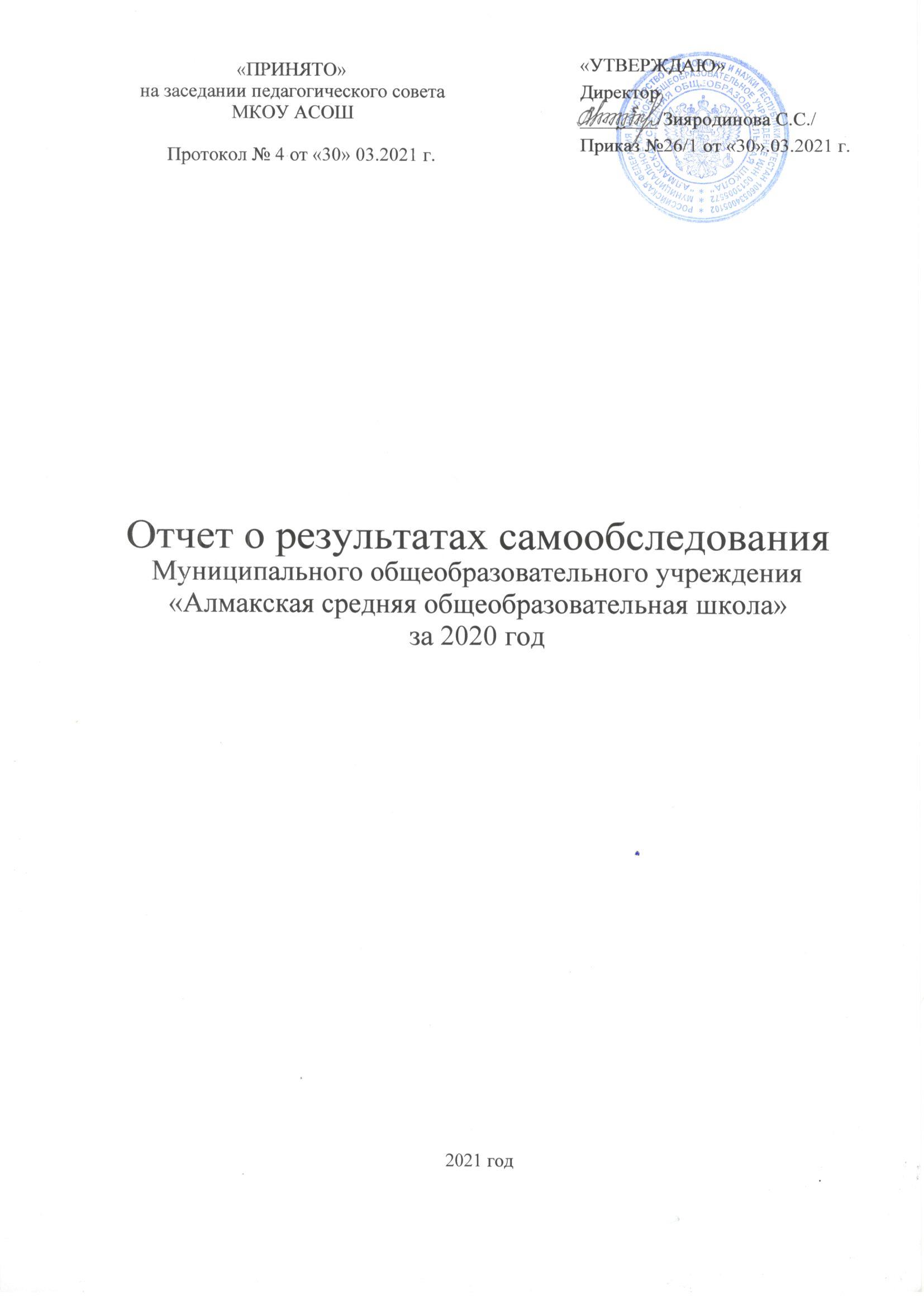 СОДЕРЖАНИЕПояснительная запискаРАЗДЕЛ І. АНАЛИТИЧЕСКАЯ ЧАСТЬОбщие сведения об образовательной организации	4 стр.Система управления организации	5 стр.Образовательная деятельность	7 стр.Содержание и качество подготовки учащихся	12 стр.Востребованность выпускников	23 стр.Внутренняя система оценки качества образования	23 стр.Кадровое обеспечение и методическая работа	23 стр.Материально-техническая база	29 стр.Психологическая служба школы.	32 стр.Взаимодействие с родителями, социальное партнерство.	34 стр.Выявленные по результатам самообследования проблемы.	36 стр.Приоритетные направления развития школы на 2021 год.	37 стр.Планируемые мероприятия по решению выявленных проблем. Основные	40 стр. направления и перспективы развития МКОУ АСОШ на 2021 год.РАЗДЕЛ II. АНАЛИЗ ПОКАЗАТЕЛЕЙ ДЕЯТЕЛЬНОСТИ УЧРЕЖДЕНИЯ                                                               Пояснительная запискаОтчет о результатах самообследования МКОУ АСОШ по направлениям деятельности подготовлен по состоянию на 31.12.2020 г. в соответствии с:Федеральным законом Российской Федерации от 29 декабря 2012 г. №273-ФЗ "Об образовании в Российской Федерации";Приказом Министерства образования и науки Российской Федерации от 14 июня 2013 г. №462 "Об утверждении Порядка проведения самообследования образовательной организацией";Приказом Министерства образования и науки Российской Федерации от 10 декабря 2013 г. №1324 «Об утверждении показателей деятельности образовательной организации, подлежащих самообследованию»;Приказом Минобрнауки России от 14 декабря 2017 г. №1218 «О внесении изменений в Порядок проведения самообследования образовательной организации, утвержденный приказом Министерства образования и науки Российской Федерации от 14 июня 2013 г. №462»;Положением о порядке проведения самообследования Муниципального казённого общеобразовательного учреждения  Самообследование МКОУ АСОШ проведено на основании приказа от 18.01.2021 года №180 «О проведении процедуры самообследования по итогам 2020 года».Целью проведения самообследования является обеспечение доступности и открытости информации о деятельности МКОУ АСОШ а также подготовка отчета о результатах самообследования.Задача самообследования - провести анализ результатов реализации образовательных программ и основных направлений деятельности  МКОУ АСОШ и принять меры к устранению выявленных недостатков. Путем самообследования школа выявляет:позитивные и негативные тенденции в образовательном процессе, возможности развития образовательной деятельности;варианты корректировки негативных тенденций образовательной деятельности.Самообследование выполняет следующие функции:оценочную — выявляет соответствие оцениваемых параметров нормативным требованиям;диагностическую — выявляет причины отклонений результатов образовательной деятельности от нормативных и научнообоснованных параметров, по которым ее оценивают (самооценка);прогностическую — оценивает последствия отклонений результатов для образовательной организации и тех объектов, с которыми она взаимодействует.В процессе самообследования проводилась оценка: образовательной деятельности; системы управления организации; содержания и качества подготовки учащихся; организации учебного процесса; качества кадрового, учебно-методического, библиотечно- информационного обеспечения; материально-технической базы; функционирования внутренней системы оценки качества образования.На основании анализа» представлены выводы, с определением актуальных проблем школы и путей их преодоления деятельности MКОУ АСОШ. Материалы, собранные в отчёте, представлены в публичном доступе и размещены на официальном сайте MКОУ АСОШ РАЗДЕЛ I. АНАЛИТИЧЕСКАЯ ЧАСТЬОбщие сведения об образовательной организацииПолное и краткое наименование общеобразовательного учреждения в соответствии с Уставом: Муниципальное казённое общеобразовательное учреждение «Алмакская средняя общеобразовательная школа»)Директор – Зияродинова Сиража СадулаевнаЮридический адрес: 368150, с. Алмак Казбековского района Республики Дагестан, ул. Имама Шамиля, 21Официальный сайт: shkolaalmak@mail.Электронная почта: https://almak.dagestanschool.ru/  Реквизиты образовательной организации: УФК по Республике Дагестан (МКОУ АСОШ л/с 04032031540), р/с 03231643826220000300, БИК 018209001,018209001, ИНН	0513005572, КПП	051301001, ОГРН	1060534005102, ОКТМОКБК 075 108 070 8201 1000 110, ОКПО 95324879, ОКВЭД 84.11.21Учредитель: Управление образования Казбековского муниципального района; Юридический адрес: 368150, с. Алмак Казбековского района Республики Дагестан, ул. Имама Шамиля, 21Устав: от 19.01.2018 года.Лицензия на право ведения образовательной деятельности: серия 05Л01 №0003383, регистрационный №8982 от 30.06.2017 г., Министерство образования Республики Дагестан, выдана бессрочно.Вид образования, уровень: начальное общее образование, основное общее образование, среднее общее образование.Свидетельство о государственной аккредитации: серия	05 А 01  № 000204, регистрационный № 7110  от 03.02.2021 г выдано  Министерством образования и науки  РД на срок  27.05.2027 г. Вид образования, уровень: начальное общее образование, основное общее образование, среднее общее образование.Свидетельство о государственной регистрации права на здание: выдано 14.06.2016 г.Вид права: Оперативное управление Условный номер: 05-05/024-05/312/001/2016-1859/1 Площадь\этажность: Корпус А- 514,1 кв.м. 1 этажКорпус  Б -= 450, 5 кв.м. 1 этаж Кадастровый номер 05:12:000006:858Свидетельство о государственной регистрации права на земельный участок: № 323 ,выдано 20.12.2016 г.Вид права: постоянное (бессрочное) пользование Площадь10706 кв.м.Заместители директора:Алхуватова Раисат Сайдулаевна - заместитель директора по УВР; Сираждинов М.У. - заместитель директора по ВР; Помещения школы соответствуют нормам санитарно-эпидемиологической службы и удовлетворяют правилам государственной противопожарной службы, о чем свидетельствуют соответствующие отметки в акте оценки готовности ОО к началу 2020- 2021 учебного года (составлен 16.08.2020 г.).Система управления организацииВ своей деятельности школа руководствуется Федеральным законом	«Об образовании в Российской Федерации», законодательством Российской Федерации и Республики Дагестан, нормативными правовыми актами органов управления образованием, Уставом МКОУ АСОШ, и иными локальными актами. В вертикальной структуре управления школой выделяются четыре уровня:уровень стратегического управления (уровень директора);уровень тактического управления (уровень администрации);уровень оперативного управления (уровень учителей и классных руководителей);уровень самоуправления учащихся.На каждом из этих уровней разворачивается своя структура органов, которые взаимосвязаны между собой.На первом уровне структуры управления находятся:директор;педагогический совет;управляющий совет школы.На втором уровне структуры управления находятся:административный совет, роль которого резко возросла за последние пять лет, превратив его в основной орган тактического управления. На его заседаниях рассматриваются вопросы анализа планирования, организации, контроля и регулирования жизнедеятельности школы, выбираются направления совершенствования аспектов управления, закладываются механизмы обновления;научно-методический совет, в состав которого вошли наиболее компетентные учителя школы, разработчики нового содержания и технологии образования. Научно- методический совет помогает администрации школы компетентно и грамотно руководить экспериментальной работой в разных направлениях;малый педагогический совет, который, не имея постоянного состава, созывается для решения определенной проблемы и распускается после. Совет вырабатывает программу действий для решения конкретной педагогической проблемы, основываясь, как правило, на предложениях психолого-педагогического консилиума.На третьем уровне организационной структуры управления находятся:методические объединения, в которых созданы и успешно функционируют школа передового педагогического опыта, школа молодого учителя;МО учителей русского языка и литературы –руководитель Арсанбиева К.Г.МО учителей математики –руководитель Абдулкадырова К.М.МО учителей начальных классов –руководитель Устаева М.З.МО классных руководителей –руководитель Сираждинов  М.У.психологическая служба, которая помимо диагностики развития детей и профессиональных личностных возможностей учителей, выявление причин возникновения педагогических проблем, изучения психологического микроклимата в коллективе учеников и учителей, оказывает постоянную текущую психологическую помощь учащимся, учителям и родителям;творческая группа учителей, которые создаются для решения той или иной инновационной задачи.Каждое структурное объединение выполняет функции, направленные на организацию учебно-воспитательного процесса согласно должностным обязанностям, локальным актам. Все локальные акты, регламентирующие деятельность школы, а также отчёт по самообследованию деятельности школы размещены на школьном сайте.Органы управления, действующие в школеСхема структуры управленияОбразовательная деятельностьОбразовательная деятельность в школе организуется в соответствии с Федеральным законом от 29.12.2012 №273-ФЗ «Об образовании в Российской Федерации» (редакция от 05.01.20l9r.), ФГОС начального общего, основного общего и среднего общего образования, СанПиН 2.4.2.2821-10 «Санитарно-эпидемиологические требования к условиям и организации обучения в общеобразовательных учреждениях», СП 2.4.3648-20, утвержденными постановлением Главного государственного санитарного врача РФ от 28.09.2020 № 28, основными образовательными программами по уровням, включая учебные планы, годовые календарные графики, расписание занятий.Учебный план 1-4 классов ориентирован на 4-летний нормативный срок освоения основной образовательной программы начального общего образования (реализация ФГОС HOO), 5-9 классов — на 5-летний нормативный срок освоения основной образовательной программы основного общего образования (реализация ФГОС ООО), 10 11 классов на 2- летний нормативный срок освоения образовательной программы среднего общего образования.В 2020 году в школе сформировано 13 класса. На конец 2020 года в школе обучалось 219 учащихся: на уровне начального общего образования 6 классов, на уровне основного общего образования 5 классов, на уровне среднего общего образования 2 класса. Обучение проводится в две смены: 1 смена — 1,4 ,5-11 классы, 2 смена — 3а,3б, классы. Со 2 по 11 классы учатся на основе 6-дневной учебной недели, 1-е классы – на основе 5-ти дневной недели. Продолжительность уроков 45 минут. Продолжительность учебного года: 1-й класс - 33 учебные недели; 2-4-й классы - 34 учебные недели; 5-9 классы — 34 учебные недели (не включая летний экзаменационный период). 10-11 классы — 34 учебные недели (не включая летний экзаменационный период и проведение учебных сборов по основам военной службы). Максимальная учебная нагрузка учащихся, предусмотренная учебными планами, соответствует требованиям СанПин 2.4.2.2821-10. В школе реализуется очная форма обучения и семейное образование. На уровне среднего общего образования реализуются программы профильных направлений по индивидуальным учебным планам.Продолжительность урока: 1 класс: 35 мин. сентябрь - октябрь 3 урока, ноябрь - декабрь 4 урока; 40 мин. январь - май 4 урока (1 день 5 уроков), 2-11 классы - 45 мин. Перерыв между обязательными и факультативными занятиями 45-120 мин.Количество часов обязательной части учебного плана ОО и части, формируемой участниками образовательного процесса, не превышает недельной образовательнойнагрузки.Продолжительность каникул: количество дней - 30, дополнительные каникулы для 1-ro класса с 15 февраля 2021 года по 21 февраля 2021 года.Динамика  численности учащихсяКоличество учащихся и вакантных мест для приёма по классам на 31.12.2020 г.В последние годы наметилась тенденция к повышению количества учащихся. По сравнению с 2019 годом количество учащихся увеличилось на 13 человек.Социальный паспорт на 31 декабря 2020 годаРаспределение детей по группам здоровьяМКОУ  АСОШ ведет образовательную деятельность по направлениям:Организация внеурочной деятельности учащихсяОрганизация внеурочной деятельности является неотъемлемой составной частью единого образовательного процесса. Внеурочная деятельность ориентирована на развитиемотивации	личности к	познанию	и	творчеству,	реализацию дополнительныхобразовательных программ и услуг в интересах личности, общества, государства. Социальная ценность внеурочной деятельности заключается в том, что личностно- ориентированные подходы, положенные в основу образовательной деятельности, позволяют удовлетворять образовательные и культурные запросы различных категорий детей разного возраста (в том числе социально незащищенных, детей с ограниченными возможностями здоровья, одаренных и других), используя потенциал свободного времени. В 2020 учебном году в школе функционировало объединения. Вceгo в течение года внеурочной деятельностью было занято 218 учащихся (67,9% от общего числа учащихся, охваченных внеучебной деятельностью).Учащиеся, занятые в системе дополнительного образования, охваченные внеурочной деятельностью принимают активное участие в конкурсах, фестивалях, соревнованиях различного уровня. Вceгo в 2020 учебном году в подобных мероприятиях приняли участие 59 учащихся (в 2019 учебном году - 39), что составляет 27% от числа всех учащихся школы. Из них 80 ученик принял участие в конкурсах, соревнованиях уровня выше школьного (37 % от числа всех учащихся школы).В сравнении с предыдущими учебными годами результативность участия в конкурсах (количество призовых мест) выглядит следующим образом:Профилактика асоциального поведенияВ рамках «Я — гражданин» и программы «Подросток и закон» педагогический коллектив ведёт работу по профилактике асоциального поведения учащихся. Мероприятия, направленные на предупреждение совершения противоправных действий учащимися школы, проводились также во исполнение ежегодных планов совместной профилактической работы школы и органов внутренних дел по предупреждению правонарушений и преступлений учащихся, в том числе связанных с незаконным оборотом и потреблением наркотических средств, экстремизмом и проявлением межнациональных конфликтов, по предупреждению правонарушений учащихся на объектах железнодорожного и водного транспорта.Согласно статистическим данным показатели школы таковы. В 2020 году преступления учащимися школы не совершались (в 2019 году- 0, в 2018 году - 0), правонарушения не совершались (в 2018 году —2, в 2017 -1). Не было в 2020 году отказных материалов в возбуждении уголовного дела по ст. 24 ч.1 п.2, ст.27 ч.3 YПK РФ (в 2018 году 0, в 2017 - 0). Педагогическим коллективом школы совместно с другими ведомствами системы профилактики был осуществлен комплекс мероприятий, направленных на предупреждение безнадзорности, правонарушений и преступлений несовершеннолетних учащихся.В целях профилактики правонарушений среди учащихся на заседаниях школьного Совета по профилактике асоциального поведения рассмотрено 23 персональных дел учащихся (в 2019 году - 27, в 2018 - 11), на заседаниях районной комиссии по делам несовершеннолетних и защите их прав — 3 (в 2019 году — 1, в 2018 - 2).Социальными педагогами и другими педагогическими работниками школы проведено 5 обследований жилищно-бытовых условий семей учащихся, находящихся в социально опасном положении (в 2019 году — 2, в 2018- 3).Содержание и качество подготовки учащихся.Статистика показателей за 2018-2020 годыИтоги 2019-2020 учебного годаПохвальной грамотой «За отличные успехи в учении» награждены 0 учащихся переводных классов.Условно переведены в следующий класс: 0Успеваемость и качество знаний за три года по уровням образованияУглубленного обучения на уровне основного общего и среднего общего Образования в школе нет.Поступление выпускников в ВУЗЫСоставить таблицу с указанием ВУЗов, кол-ва поступивших и %Результаты независимой оценки качестваВ рамках проведения Всероссийских проверочных работ (далее — BПP) на основании приказа Министерства образования и науки Российской Федерации от 05 августа 2020 года №821«О проведении Федеральной службой по надзору в сфере образования и науки мониторинга качества подготовки общеобразовательных организаций в 2020г» учащиеся 5-8 классов приняли участие в BПP.Сводная таблица результатов BПP по математике (____2020г.)Сводная таблица результатов BПP по русскому языку (____2020г.)Сводная таблица результатов BПP по истории (____2020г.)Сводная таблица результатов BПP по обществознанию (2020г.)Сводная таблица результатов BПP по биологии (____2020г.)Сводная таблица результатов BПP по географии(____2020г.)Государственная итоговая аттестацияпо программам основного общего образованияВ текущем году итоговая аттестация выпускников 9-х классов в форме ОГЭ была отменена в связи с пандемией короновирусной инфекции.Государственная итоговая аттестацияпо программам среднего общего образованияПо итогам 2019/2020 учебного года к государственной итоговой аттестации в форме ЕГЭ из 12 выпускников XI класса были допущены все 12.Результативность сдачи ЕГЭ по отдельным предметамСравнительная динамика среднего балла по предметам за три годаВ декабре 2020 года, 9    ученика 11 класса, успешно прошли итоговое сочинение по русскому языку и обеспечили себе допуск к государственной итоговой аттестации 2020.Победители и призёры олимпиад В методических объединениях были даны рекомендации по дальнейшему выявлению умственных способностей среди юных дарований. Количество призеров олимпиад за три годаДостижение учащихся в научно — практических конференциях за 3 годаДостижения в предметных сетевых и дистанционных олимпиадах, фестивалях, конкурсах и научно-практических конференциях в 2020 годуВостребованность выпускниковВнутренняя система оценки качества образованияВ школе утверждено положение о внутренней системе оценки качества образования. По итогам оценки качества образования в 2020 году выявлено, что уровень метапредметных результатов соответствуют среднему уровню, сформированность личностных результатов не высокая.В школе сложилась система внутренней оценки качества образования, которая включает:входные контрольные работы;четвертные контрольные работы;комплексные работы для учащихся, обучающихся ФГОС HOO, ФГОС ООО и ФГОС СОО;индивидуальные занятия с детьми, имеющими различный уровень успешности (одаренные дети; учащиеся, имеющие учебные затруднения);промежуточная аттестация учащихся 2-8, 10 классов. - мониторинг знаний для учащихся 9,11 классов;По результатам анкетирования 2020 года выявлено, что количество родителей, которые удовлетворены качеством образования в школе — 92%, количество учащихся, удовлетворенных образовательным процессом — 96%.Кадровое обеспечение и методическая работаНа период самообследования в Школе работают 33педагогических работников. Из 33 педагогических работников 24 человека имеют высшее образование, 9 человека имеет среднее профессиональное образование, 1 из них обучается в ВУЗе.В целях повышения качества образовательной деятельности в школе проводится целенаправленная кадровая политика, основная цель которой — обеспечение оптимального баланса процессов обновления и сохранения численного и качественного состава кадров вего развитии, в соответствии потребностями Школы и требованиями действующего законодательства.Основные принципы кадровой политики направлены:на сохранение, укрепление и развитие кадрового потенциала;создание квалифицированного коллектива, способного работать в современных условиях;повышения уровня квалификации персонала.Оценивая кадровое обеспечение образовательной организации, являющееся одним из условий, которое определяет качество подготовки учащихся, необходимо констатировать следующее:образовательная деятельность в школе обеспечена квалифицированным профессиональным педагогическим составом;в Школе создана устойчивая целевая кадровая система, в которой осуществляется подготовка новых кадров из числа собственных выпускников;кадровый потенциал Школы динамично развивается на основе целенаправленной работы по повышению квалификации педагогов.Решению вопросов образовательного процесса способствовал творческий потенциал педагогического коллектива. Школа укомплектована высококвалифицированными педагогическими кадрами. Педагогических работников - 33 человек (24 учитель, 3  педагог дополнительного образования, 1психолога, 1 социальный педагог, 1 педагог организатор), учителей 24 (72%) имеют высшее образование, 1 (3%) - неполное высшее, 9(27%) - среднее специальное.Кадровый состав:Молодые учителя (до 35 лет) — 4 человек (12%)«Отличник образования РД» 0 «Почетный работник общего образования РФ» 1Грамотами Министерства Республики Дагестан 1Грамотами Министерства РФУсловия обучения, воспитания и трудаРезультаты аттестацииПовышение квалификации педагогических кадров в 2020 годуСписок учителей МКОУ  АСОШ, проходивших КПК в 2020 годуПерспективный план прохождения КПК и аттестациипедработников МКОУ «Алмакская средняяобщеобразовательная школа» Научно-методическая работа.Опираясь, на поставленные образовательные задачи, педагогический коллектив МКОУ АСОШ в 2020 году продолжил работать над методической темой«Совершенствование качества образования, обновление содержания и педагогических технологий в условиях реализации ФГОС», которая позволила реализовать следующие задачи:Создание условий для обеспечения качества проведения учебных занятий на основе внедрения современных методов обучения и воспитания, образовательных технологий. Обеспечивающих повышение мотивации учащихся к обучению и вовлеченности в образовательный процесс, преодоление учебной неспешности.Выявление, обобщение и распространение положительного опыта творчески работающих учителей.Совершенствование педагогического мастерства учителей по овладению проектной и исследовательской деятельностью как фактором развития личности учащихся.Способствовать формированию системы универсальных учебных действий.Обеспечить методическое сопровождение реализации ФГОС HOO OB3 и ФГОС основного общего образования.Для учителей школы стали традиционными отработанные формы методической работы, которые позволяют решать проблемы и задачи, стоящие перед школой:тематические педагогические советы;методические объединения учителей;работа учителей над темами самообразования;открытые уроки;организация и проведение мастер-классов;мониторинг учебных достижений;предметные олимпиады;изучение нормативно-правовых документов органов образования, направленных на совершенствование учебно-воспитательного процесса;организация исследовательской деятельности учащихся;консультации по организации и проведению современного урока;организация работы с одаренными детьми;разработка методических рекомендаций в помощь учителю по ведению школьной документации, по организации, проведению и анализу современного урока;организация и контроль курсовой системы повышения квалификации.В соответствии с поставленными целями и задачами, методическая работа осуществлялась по следующим направлениям:обеспечение условий для непрерывного совершенствования профессионального мастерства учителя с целью достижения современного качества образования в условиях реализации ФГОС;информационное обеспечение образовательного процесса;обеспечение внеклассной работы по учебным предметам;совершенствование методов отслеживания качества образования;работа над повышением профессионального имиджа учителя и школы.Действующая модель методической службы MКОУ АСОШ  решает задачи организации целенаправленной деятельности педагогического коллектива по переводу педагогических процессов школы в целом в новое, более высокое качественное состояние, стимулирующее развитие личности учителя и ученика.Особое внимание в методической работе школы хотелось бы уделить совершенствованию форм и методов организации урока. За год администрацией школы было посещено большое количество уроков (в том числе открытых) и внеклассных мероприятий. Основные направления посещения и контроля уроков: формы и методы, применяемые на уроках, активизация познавательной деятельности учащихся, состояние преподавания предмета, применение разноуровневого обучения, дозировка домашних заданий, использование средств ИКТ. Посещение уроков в 9 классах с целью подготовки учащихся к государственной (итоговой) аттестации. Посещение уроков в 5 классах - по определению степени адаптации учащихся на второй ступени обучения. Открытые уроки отличались творческим подходом учителей, высоким уровнем мотивации учащихся. Предложенные варианты организации образовательного процесса, структуры и распределения времени на уроке, актуальность этапов целеполагания и рефлексии в основном соответствовали требованиям ФГОС. Хороший опыт проведения уроков, отвечающих требованиям ФГОС, продемонстрировали следующие учителя:Устаева  М.З.Джабраилова  М.А.Джабраилова  Х.Д.Гамзатова  Р.Ш.Чегуева  С.Ч.Нуцалханов  Н.М.Сираждинов  М.У.Гоймирзаева  М.Х.Для того чтобы лучшие учителя продемонстрировали свой опыт, а молодые учителя смогли его перенять в школе создана творческая группа. Участники творческой группы проводили открытые уроки, на которых продемонстрировали свой опыт по повышению качества образования, использованию современных образовательных технологий (проектно-исследовательских, проблемно-исследовательских, игровых, здоровье сберегающих, «обучение в сотрудничестве», личностно-ориентированного обучения, групповой деятельности, коммуникативного обучения).Для наиболее полного удовлетворения образовательных потребностей учащихся в учебный план включены элективные предметы с учётом интересов учащихся и мнений родителей.Рабочие программы элективных предметов составляют учителя. Для проведения всесторонней экспертизы рабочих программ элективных курсов в школе действует экспертная группа, которая проводит экспертизу рабочих программ согласно утверждённому плану работы.В МКОУ АСОШ обращается большое внимание на систему подготовки и повышения квалификации педагогических кадров, ежегодно учителями посещаются семинары и вебинары различного уровня.8. Материально-техническая базаВ МКОУ АСОШ созданы условия для развития учащихся. В школе имеется 17 кабинетов, спортивная площадка, библиотека, медицинский кабинет, столовая. Материально- техническая база школы ежегодно совершенствуется, что позволяет организованно, на современном уровне, проводить учебно-воспитательную работу с учащимися:1 компьютерный класс, оснащенный компьютерным оборудованием, подключенный к сети Интернет;2 интерактивных комплекса, включающие в себя интерактивную доску, компьютер, проектор, принтер;в кабинете технологии имеются швейные машинки;столовая оснащена современным и качественным оборудованием, обеденный зал на 24 посадочных мест;Учебные кабинеты, спортивные сооружения оснащены необходимым оборудованием и инвентарем, обеспечены естественной и искусственной освещенностью, воздушно-тепловым режимом для освоения основных и дополнительных образовательных программ.Помещения для работы медицинского персонала оснащены оборудованием для проведения профилактических осмотров, профилактических мероприятий различной направленности, иммунизации, первичной диагностики заболеваний, оказания первой медицинской помощи в учебных помещениях. Немаловажное значение в школе имеет наличие специалистов. В настоящее время в школе работает 1 медицинская сестра.Библиотека школыБиблиотека школы расположена в помещении, отвечающем требованиям САНПИН, в ней имеется читальный зал на 4 места. В библиотеке имеется медиатека, которой пользуются педагоги и учащиеся, фонд справочной литературы.В помещении библиотеки имеется современное техническое оборудование: 1 стационарный компьютер с доступом в Интернет и 1 принтер. Возможность выхода в Интернет имеют педагоги и учащиеся школы. Фонд художественной литературы систематизирован по ступеням обучения.9. Психологическая служба школы.Деятельность школьных педагогов-психологов строилась в соответствии с утвержденным годовым планом и должностными обязанностями, с учетом задач, определенных общешкольным планом учебно-воспитательной работы.Основные цели:Обеспечение психического и личностного развития детей в соответствии с их индивидуальными возможностями и особенностями.Содействие в приобретении учащимися психологических знаний, выработке необходимых УУД в соответствии с ФГОС, необходимых для получения профессии, развития карьеры, достижения успеха в жизни.Оказание помощи учащимся в определении своих возможностей, исходя из способностей, склонностей, интересов, состояния здоровья.Содействие педагогическим работникам, родителям в воспитании учащихся, а также формирование у них принципов взаимопомощи, ответственности и уверенности в себе, способности к активному социальному взаимодействию без ущемления прав и свободличности.Поставленные задачи на 2020 учебный год:Осуществление психологического сопровождения учащихся 1-11-x классов с учетом профессиональных и этических норм;Создание	социально-психологических	условий	с	целью	успешного взаимодействия с детьми «группы риска»;Содействие личностному и интеллектуальному развитию учащихся на каждом возрастном этапе развития личности;Консультативно-диагностическая, коррекционная, профилактическая помощь в условиях образовательного учреждения;Определение путей и форм оказания помощи детям, испытывающим трудности в обучении, общении и психическом самочувствии;Формирование	у учащихся  потребности	в самопознании,	саморазвитии и самосовершенствовании;Профилактика и преодоление отклонений в социальном и психологическом здоровье, а также развитии учащихся.Консультативная работа велась по запросам педагогов, учеников, родителей.Проблемы, затронутые на консультациях, имели следующее направление:-поведенческие;-эмоциональные;-проблемы воспитания;-проблемы отношений с родителями, педагогами, одноклассниками;-проблемы обучения;-снижение успеваемости;-тревожность перед выпускными экзаменами.Диагностическая работа проводилась по намеченному плану, а также в соответствии с запросами педагогов, учеников, родителей. Групповые исследования были проведены в следующих классах, с помощью следующих методик:В индивидуальной работе с учащимися использовались следующие методики: «Дом- дерево-человек», «Моя семья», «Мотивация обучения», «Кактус».На что были направлены индивидуальные занятия:Знакомство, развитие речевой, мыслительной деятельности.Развитие внимания.Развитие образного мышления, воображения.Развитие восприятия пространства, мыслительной деятельности.Профориентационная работаВ I полугодии 2019-2020 учебного года в IX классах был проведен курс предпрофильной подготовки «Мир профессий». Программа курса разработана педагогом-психологом  школы Исубовой М.А. и рассчитана на 34 часов.Цели курса:актуализация процесса профессионального самоопределения за счет специальной организации деятельности учащихся, включающей получение знаний о себе, о мире профессионального труда;развитие у девятиклассников способности профессиональной адаптации в современных экономических условиях.Задачи курса:повысить уровень психологической компетентности учащихся за счет приобретения соответствующих знаний и умений, расширения границ самовоспитания, пробуждения потребности в самосовершенствовании;сформировать положительную социальную установку, уверенность в своих силах применительно к реализации себя в будущей профессии;ознакомить со спецификой профессиональной деятельности и новыми формами организации труда в условиях рыночных отношений и конкуренции кадров;обеспечить учащимся возможность соотносить свои склонности и способности с требованиями профессиональной деятельности с помощью включения их в систему индивидуальной и групповой работы.В Рамках данного курса проводилась диагностика учащихся, по результатам которой устраивались диспуты, дискуссии, профигры, составлялись индивидуальные карты интересов. Диагностика позволила узнать девятиклассникам свою профессиональную ориентированность, понять, в какой сфере они смогут самореализоваться и быть конкурентноспособными. В ходе обсуждения вопросов, связанных с мотивами выбора профессии, с профессиональными планами, с анализом типичных ошибок при выборе профессии, учащиеся научились соотносить свои интересы и способности с требованиями современного рынка кадров, научились взаимодействовать в коллективе. Кроме того, знакомство учащихся с множеством современных профессий и спецификой	профессиональной деятельности в условиях современных рыночных отношений позволит в дальнейшем не допустить ошибки при определении своего профессионального пути.Существование данного элективного курса является актуальным, так как формирует у подростков положительную социальную установку и уверенность в своих силах, открывает новые пути для самосовершенствования и саморазвития, помогает в выборе профессии, которая позволит наиболее полно реализоваться и быть востребованным в профессиональной сфере.Просветительская работа.Выступление педагога-психолога на родительских собраниях.Беседы с допризывниками о построении дальнейшего жизненного маршрута.Тренинги по программе «Все, что тебя касается».Психологическая подготовка к сдаче ЕГЭ и ГИА.Организационно-методическая работаУчастие в работе районного методического объединения педагогов-психологов (совещания, круглые столы).Участие в районных научно-практических семинарах педагогов-психологов.Подготовка докладов к родительским собраниям.Подборка	диагностических методик,	заполнение	папки	«Психологическая диагностика».План работы педагога-психолога на текущий год выполнен не на 100%, чему виной является пандемия короновируса и самоизоляция в течение всей четвёртой четверти. Не все пункты плана можно было выполнить дистанционно.Взаимодействие с родителями, социальное партнерство.Выявленные по результатам самообследования проблемы.Несмотря на то, что 2020 год получился насыщенным, разнообразным, интересным, имеются нерешенные проблемы, а именно:наличие затруднений по разработке учебно-программной и учебно-методической документации;недостаточное финансирование в условиях старения и износа школьных зданий, оборудования;недостаточно используются образовательные и воспитательные технологии, направленные на реализацию требований ФГОС второго поколения.недостаточно	скоординирована	деятельность	школьных	методических объединений по различным инновационным направлениям.преобладание среди педагогов традиционных подходов к процессу обучения;низкая доля педагогов, обобщающих свой опыт в виде печатных работ и выступлений на мероприятиях различных уровней.Приоритетные направления развития школы на 2021 год.Эффективное решение проблем современного образования на уровне школы возможно лишь при условии программно-целевого управления её развитием, которое позволяет рассматривать школу как систему, обеспечивающую высокий уровень качества образования. Изменения, происходящие в социально-экономической жизни страны, в частности, переход от индустриального общества к информационному, обуславливают необходимость качественных изменений и в школьном образовании. Знаниево- ориентированная система образования, формирующая «человека знающего», в настоящее время уступает место компетентностному подходу, формирующему «человека деятельного».Отличительная особенность новой модели образования состоит в том, что система образования в первую очередь должна ориентироваться на потребителей образовательных услуг, должна быть гибкой и полностью отвечать идее непрерывного образования. Опыт и школьные традиции с одной стороны и социальные запросы — с другой, обуславливают выбор основных направлений развития MКОУ АСОШ:конкретизацию педагогических условий для развития учащихся на всех ступенях образования в рамках одного образовательного комплекса, ориентированных на максимальное удовлетворение запросов родителей на полноценное обучение, развитие и воспитание каждого ребенка в соответствии с его желаниями и возможностями;повышение престижа ОУ, реальное закрепление за последним статуса приоритетного учреждения, создающего и реализующего педагогические условия непрерывного образования в соответствии с требованиями ФГОС.К важнейшим целевым индикаторам школы, обеспечивающих ее развитие, относятся: качество образования в школе как динамическое соответствие современным запросам со стороны всех заинтересованных субъектов — непосредственных и опосредованных заказчиков;улучшение	имиджа	и	повышение	конкурентоспособности	школы	в образовательной среде;внедрение инноваций в образовательный процесс, а также создание новых форм реализации открытости образования.В качестве индикаторов оценки качества образования в школе принимается:личностная результативность, касающиеся различных сторон образовательного и личностного развития учащегося;сформированность целостного образовательного пространства (социально- психологические показатели состояния образовательного пространства как поля самореализации личности);ход инновационных процессов в образовательном учреждении (достижение целей, поставленных в национальных и государственных программах развития);становление системы полноценной социализации и воспитания (количество видов и качество социально и личностно значимой деятельности);развитие информатизации (эффективность внедрения компьютерных технологий в различные виды образовательной деятельности);эффективность управления (выполнение принятых решений, упорядоченность действий, качество системы информации и др.);эффективность психолого-педагогического сопровождения учебного процесса;развитие культуры.В качестве индикаторов оценки имиджа и конкурентоспособности в школе принимается:разработка	свода  правил  и  неукоснительное  следование	им всеми членами коллектива;постоянное саморазвитие коллектива, объединённого общим делом;создание и культ собственного стиля, соблюдение преемственности, соблюдение коллективной чести;дисциплина, воспитание трудовых и бытовых навыков;формирование детского коллектива;формирование и поддержка коллективных традиций;наличие атрибутов: девиз, форма одежды и др.сформированный образ руководителя-профессионала, лидера, яркой личности, увлеченной, обладающей неформальным авторитетом, способной вдохновить коллектив на достижение высокой цели;качество образовательных услуг;наличие и функционирование детских общественных организаций;педагогическая, социальная и управленческая компетентность сотрудников;связи школы с различными социальными институтами;забота администрации об оказании своевременной актуальной помощи отдельным участникам образовательного процесса (тем или иным ученикам, молодым специалистам, испытывающим затруднения родителям и пр.);В качестве индикаторов оценки внедрения инноваций в школе принимается:использование системы дистанционного обучения при реализации образовательных и дополнительных образовательных программ школы, проектной деятельности, внеурочной занятости учащихся;создание страниц учителей-предметников на сайте школы;систематическая работа по выставлению оценок в электронный журнал.Цель развития школы: создание условий для устойчивого развития школы как современного конкурентоспособного учреждения, предоставляющего качественные образовательные услуги и обеспечивающего разностороннее развитие личности учащихся с учетом их потребностей и возможностей.Для реализации концептуальной идеи развития образовательной системы школы и поставленной цели необходимо решить следующие задачи:создание условий организации образовательного и воспитательного процесса для успешного освоения федеральных стандартов нового поколения в соответствии со стратегией образования в интересах устойчивого развития;обеспечение информационной открытости ОО и доступности образования для всех участников образовательного процесса и социальных партнеров;создание высокопрофессионального коллектива педагогов, соответствующего современным профессиональным стандартам, способного к саморазвитию и самообразованию на протяжении всей профессиональной деятельности для создания ситуации профессионального успеха;создание условий для партнерского взаимодействия с родителями, общественными организациями, учреждениями социальной сферы;расширение спектра современных образовательных технологий, форм и методов обучения, применяемых в образовательном процессе;создание условий для эффективного управления ресурсами школы, информатизация школьной инфраструктуры;системный мониторинг удовлетворенности учащихся и их родителей происходящими изменениями;создание условий, способствующих повышению конкурентоспособности каждого учителя и ученика;формирование модели конкурентоспособной школы.развитие имиджа школы как общеобразовательного учреждения, обеспечивающего качественное гармоничное образование;Усиление сотрудничества с социальными партнерами для решения актуальных проблем образовательного процесса;развитие системы профильного дистанционного обучения.проводить всестороннее, глубокое изучение личности учащихся и создавать максимально благоприятные условия для реализации ее творческого потенциала;приобщать к ведущим духовным ценностям, культурному наследию своего народа;Развивать способности к саморазвитию, самосовершенствованию, самореализации;развивать потребность в здоровом образе жизни.учителям-предметникам повышать свою квалификацию, активно участвовать в конкурсах различного уровня, применять в практике инновационные образовательные технологии по организации воспитательной деятельности;создание условий эффективного психолого-педагогического и методического сопровождения участников педагогического процесса по освоению ФГОС второго поколения;координация деятельности школьных методических объединений по различным инновационным технологиям;повысить качество подготовки к предметным олимпиадам различного уровня. Распространить опыт учителей, достигших высоких результатов на муниципальном, региональном этапах Всероссийской олимпиады школьников. Систематизировать подготовку учащихся к конкурсам, фестивалям, турнирам. Активизировать участие в конференциях различного уровня;совершенствовать работу по эффективному использованию материально- технической базы учебных кабинетов	(компьютеров, интерактивных досок, мультимедийных проекторов и др.), дидактического оборудования. Обеспечить и поддерживать работу локальной школьной сети, использовать возможности современных средств связи: Интернета и электронной почты, сайта школы, совершенствовать реализацию школьного проекта «Электронный дневник».продолжить работу по созданию и совершенствованию программ духовно- нравственного развития, формирования культуры здорового и безопасного образа жизни и формирования универсальных учебных действий (УУД) на ступени начального и основного общего образования.Планируемые мероприятия по решению выявленных проблем. Основные направления и перспективы развития МКОУ АСОШ на 2021 год.В целях обеспечения высокого качества образования в школе, соответствия уровня образовательных услуг запросам общества и государства, коллективу школы и родительской общественности в 2021 году необходимо сконцентрировать внимание на следующих приоритетных направлениях деятельности:Продолжение работы по совершенствованию кадровой политики, поднятию престижа учительской профессии, обеспечению социальной гарантии педагогов в соответствии с Проектом Министерства образования и науки РФ «Модернизация региональных систем общего образования».Обновление содержания образования в рамках введения ФГОС, переориентация образовательного процесса на овладение учащимися предметными, ключевыми и над предметными компетенциями.Повышение продуктивности системы аттестации и контроля за качеством обучения.Сохранение контингента школьников до получения ими среднего (полного) общего образования.Усиление воспитательной функции образования, направленной на формирование гражданственности, нравственности, патриотизма.Реализация социальной защиты учащихся. Усиление мер по борьбе асоциальным поведением учащихся.Формирование эффективных нормативно-правовых и организационно- экономических механизмов привлечения и использования ресурсов.Отработка технологии подготовки к ГИА.Развитие общественного участия в управлении школой.Совершенствование процедуры аттестации педагогических кадров. Развитие инфраструктуры школы.Совершенствование содержания, форм и методов образования.Совершенствование системы управления образовательным процессом.Совершенствование системы ВШК, введение в ВШК мониторинга личностногороста.Реализация разных форм обучения (в том числе дистанционных).Создание условий для роста профессионального мастерства и творческойактивности педагогов.Мониторинг образовательных потребностей учащихся и их родителей.Повышение уровня защищённости школы, улучшение и оздоровление условий образовательного процесса.Педагогическая поддержка семейного воспитания и активное включение семьи в деятельность школы.РАЗДЕЛ II. АНАЛИЗ ПОКАЗАТЕЛЕЙ ДЕЯТЕЛЬНОСТИ УЧРЕЖДЕНИЯ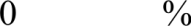 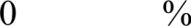 Анализ показателей указывает на то, что школа имеет достаточную инфраструктуру, которая соответствует требованиям СанПиН 2.4.2.2821-10 «Санитарно- эпидемиологические требования к условиям и организации обучения в общеобразовательных учреждениях» и позволяет реализовывать образовательные программы в полном объеме в соответствии с ФГOC общего образования.Школа укомплектована достаточным количеством педагогических и иных работников, которые имеют высокую квалификацию и регулярно проходят повышение квалификации, что позволяет обеспечивать стабильных качественных результатов образовательных достижений учащихся.Наименованиеоргана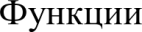 ДиректорКонтролирует работу и обеспечивает эффективное взаимодействиеструктурных подразделений организации, утверждает штатное расписание, отчетные документы организации, осуществляет общее руководство ШколойУправляющийсоветРассматривает вопросы:развития образовательной организации;финансово-хозяйственной деятельности;материально-технического обеспеченияПедагогическийсоветОсуществляет	текущее	руководство	образовательнойдеятельностью Школы, в том числе рассматривает вопросы:развития образовательных услуг;регламентации образовательных отношений;разработки образовательных программ;выбора	учебников,	учебных	пособий,	средств	обучения	и воспитания;материально-технического	обеспечения	образовательного процесса;аттестации,	повышения	квалификации	педагогических работников;координации деятельности методических объединенийОбщее	собраниеработниковРеализует право работников участвовать в управленииобразовательной организацией, в том числе:участвовать в разработке и принятии коллективного договора, Правил трудового распорядка, изменений и дополнений к ним;принимать локальные акты, которые регламентируют деятельность образовательной организации и связаны с правами и обязанностями работников;разрешать конфликтные ситуации между работниками и администрацией образовательной организации;вносить предложения по корректировке плана мероприятийорганизации, совершенствованию ее работы и развитию материальной базыКаникулыСрокиКоличество днейВыход на занятияОсенние01.11-08.11809.11.2020Зимние31.12-10.011111.01.2021Весенние21.03-31.031101.04.2021Летние01.06-31.089201.09.202101.09.201701.09.201801.09.201901.09.202001.09.2021Начальное общее образование109102105107Основное общее образование81949896Среднее общее образование1111815Вceгo по школе201207219220КлaccКол-воВакантноКлaccКол-воВакантноl 21061732 A15571372 Б1738232З21091824 А1734 Б1645220ИТОГО22029№п/пПоказатель1-11классы1-4классы5-9классы10-11классы1.Количество детей в школе21910796152.Количество девочек95503953.Количество мальчиков126645394.Количество неполных семей/в них детей12524.В т.ч. матерей-одиночек/ в них детей114.В т.ч. отцов-одиночек/в них детей-6.Количество детей из социальнонезащищенных семей-7.Количество опекаемых детей (всего)117.В т.ч. дети-сироты- 7.В т.ч. дети, оставшиеся без попеченияродителей-7.В т.ч.опекаемые118.Количество детей-инвалидов9.Количество многодетных семей/в них детей6169481010.Количество малоимущих семей (имеющиесправки из УСЗН)/ в них детей-11.Количество детей, состоящих на учете каксоциально опасные семьи/в них детей-до 14 летот 15 до 17 летВceгo1 группа5931602 группа67331003 группа7784 группа2435 группа549                                                       140                                                       140ИТОГО219НаправлениеСодержаниеНачальное общее образованиеОбщеобразовательная направленностьОсновное общее образованиеОбщеобразовательная направленностьСреднее общее образованиеПредметы,	изучаемые	на	базовом	илиуглубленном уровне в 10 классе.Предметы базового и профильного уровня по ИУП в 11 классеСтатус конкурса201820192020Международный000Всероссийский100Региональный200Муниципальный394041Школьный190150163№Параметры статистики2018/20192019/2020На конец2020 г.1Количество учащихся на конец учебного года, втом числе5926066481- уровень начального общего образования2913263441- уровень основного общего образования2592592731- уровень среднего общего образования3321312Количество учащихся с OB3, занимающихся поадаптированным программам---2- уровень начального общего образования2- уровень основного общего образования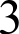 Количество учащихся, обучающихся на дому, поСОСТОЯНИЮ здоровья121114- уровень начального общего образования- уровень основного общего образования4Количество учащихся, оставленных наповторный год обучения:1-4- уровень начального общего образования--4- уровень основного общего образования1-4- уровень среднего общего образования--5Не получили аттестат:об основном общем образованиисреднем общем образовании1-5Не получили аттестат:об основном общем образованиисреднем общем образовании5Окончили школу с аттестатом особого образцаоб основном общем образованиисреднем общем образовании355Окончили школу с аттестатом особого образцаоб основном общем образованиисреднем общем образовании-25Окончили школу с аттестатом особого образцаоб основном общем образованиисреднем общем образовании-2Число учащихся на 05.09.19Прибыло05.09.19Выб ыло 05.09.19Число учащихся на последний учебный день четвертиИмеют по итогам года следующие отметкиИмеют по итогам года следующие отметкиИмеют по итогам года следующие отметкиИмеют по итогам года следующие отметкиИмеют по итогам года следующие отметкиИмеют по итогам года следующие отметкиИмеют по итогам года следующие отметкиИмеют по итогам года следующие отметкиЧисло учащихся на 05.09.19Прибыло05.09.19Выб ыло 05.09.19Число учащихся на последний учебный день четверти"5""4" и "5""4" и "5""4" и "5""4" и "3""4" и "3""4" и "3""2"успеваемостькачествоЧисло учащихся на 05.09.19Прибыло05.09.19Выб ыло 05.09.19Число учащихся на последний учебный день четверти"5"всегов	том числе с   одной "4"в	том числе с двумя "4"всегов	том числев	том числе с двумя "3"всегоla2121220002075108100100603a16001601003600010062,53б17001743011000010041422002243011510010032Всего по нач. школе7500751521153920010047,9517001714011202010029,461700172300110219429,47a1200123300400283257б1500154400700010027917001703001400010018Всего по ООО7800781017014804 396,134,61020001801001701010051130030100202010033всего2300210200210301008,6Всего по школе1760017625401610827396,836,42-4 классы2-4 классы2-4 классыУчебный годУспеваемостьКачество знаний2017 / 20189147,42018 / 201910048,72019 / 202010047,95-9 классы5-9 классы5-9 классыУче0ный годУспеваемостьКачество знаний2017 / 201898,324,62018 / 201910025,12019/ 202096,134,610-11 классы10-11 классы10-11 классыУче0ный годУспеваемостьКачество знаний2017 / 201893,726,12018 / 201910026,32019 / 20201008,6Учебный годК-во поступивщихВУЗ2017 / 201813.2018 / 2019112019 / 202011КлассУчитель«5»«4»«3»«2»% качества% успеваемостиПодтвердили5Абдулкадирова К.М.23124248196Нуцалханов Н.М.-37322,87677Нуцалханов Н.М.-452368168Абдулкадирова К.М.-416123,5949Итого21638826,490,631КлассУчитель«5»«4»«3»«2»% качества% успеваемостиПодтвердили5AГоймирзаева М.Х.449241,688,417      6АГазимагомедова С.Б.26425785,712       7ААрсанбиева К.Г.046136909      8АГоймирзаева М.Х.05114248115Итого61330932,784,553КлассУчитель«5»«4»«3»«2»% качества% успеваемостиПодтвердили      5Идрисова З.Х.0111091007       7Идрисова З.Х.001100116Итого12204,510013КлассУчитель«5»«4»«3»«2»% качества% успеваемостиПодтвердили6Набиев С.С.02102148577Набиев  С.С.027219,881,26Итого04174168413КлассУчитель«5»«4»«3»«2»% качества% успеваемостиПодтвердили5Будайчиева Ф.А.041412194,78      6Будайчиева Ф.А.0311221958       7Будайчиева Ф.А.01111785,78Итого08361	1797,724КлассУчитель«5»«4»«3»«2»% качества% успеваемостиПодтвердили       7Султанмагомедова М.А.01938768      8Султанмагомедова М.А.02142118812Итого032359,68320№ПредметУчительПриняли участие в экзаменеМинимальный порог по предметуНабранные баллыНе прошли минимальный порогMax балл по школеMINбалл по школеCp. балл по школе1.Русский языкГоймирзаева М.Х136-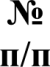 ПредметСредний баллпо школе в2018 годуСредний баллпо школе в209 годуСредний балл по	школе	в2020 годуДинамика(последние 2 года)1.Русский язык54,156,359,2+2.Математика (база)3,63,8-+школьный этапшкольный этапшкольный этапмуниципальныймуниципальныймуниципальный№Предмет классыучащиесяучастники% участиядопускучастники% участияЭкология5 – 11 1093633%10880%Физ культура (1 тур)5 – 111094036%--Астрономия 5 – 111091614%--Русский язык4 – 111784826%11100%Немецкий язык5 – 11------Обществознание5 – 111093834%10770%Литература5 – 111093834%6466%Английский язык5 – 111093431%---ОБЖ5 – 111093834%---Технология (1тур)5 – 111099183%201470%История5 – 111093935%181161%Физика5 – 111091917%--Биология 5 – 111093834%33100%География5 – 111094137%11100%Искусство (МХК)7 – 11702332%22100%Математика, 9 -11 кл4 – 11331030%11100%Экономика5 – 111092422%201470%Математика, 7- 8 кл5 – 11371232%11100%Технология (2тур)5 – 11109-----Физ культура (2 тур)5 – 11109-----Информатика и ИКТ5 – 111092321%161062%Химия7 – 11701622%11100%Право5 – 111093229%181055%6561288868%Всего участников **424242                   16                   16                   16ГодУровеньКоличество призеров и победителейМуниципальный32018Региональный0Муниципальный02019Региональный1Муниципальный82020Региональный 0ПериодМуниципальныйРегиональныйВсероссийский201810020190002020000Муниципальный уровеньМуниципальный уровеньКоличество участниковКоличество призеров и победителей12033Региональный уровеньРегиональный уровеньКоличество участниковКоличество призеров и победителейЖизнеустройство выпускников 9-х классов 2020 г.Жизнеустройство выпускников 9-х классов 2020 г.Жизнеустройство выпускников 9-х классов 2020 г.Жизнеустройство выпускников 9-х классов 2020 г.Жизнеустройство выпускников 9-х классов 2020 г.Жизнеустройство выпускников 9-х классов 2020 г.Жизнеустройство выпускников 9-х классов 2020 г.Жизнеустройство выпускников 9-х классов 2020 г.Жизнеустройство выпускников 9-х классов 2020 г.Жизнеустройство выпускников 9-х классов 2020 г.Количество учащихся на начало годаКоличество на конец годаПоступили в 10-й классПоступили в СУЗыПоступили на работуПоступили на курсыВыбили за пределы республикиНе работают и не учатсяСлужат в армии Другое 212111513010учатся в медресе-Кадровое обеспечение учебного процессаПоказательКол-воВceгoЧеловек33Постоянные (основные сотрудники)Человек33СовместителиЧеловек0Наличие в штатеЧеловекАдминистративных работниковЧеловек4Учителей всегоЧеловек24Прочий педагогический персонал:Человек9Учебно-вспомогательный персонал:Человек0Обеспеченность профильного обучения и предпрофильнойподготовки учителями не ниже II квалификационной категорииДа/нетДа Вceгo педагогических и руководящих работниковПрошли аттестацию на высшую кв. категорию в2020 годуПрошли аттестацию на I кв. категорию в 2020 годуПрошли аттестацию на соответствие занимаемойдолжности в 2020 году3300№Ф И О учителейпредмет1Гоймирзаева Мадинат ХайрулаевнаРусс.яз,  ДИРО2Сираждинов Мурад УзайриевичИЗО, ДИРО3Султанмагомедова Мадинат АбулайсовнаГеография ДИРО4Набиев Салисби СултаназизовичОбществознание  ДИРО5Будайчиева Фатима АбдулкаримовнаБиология ДИРО6Нуцалханова Маликат ХасиновнаБиблиотекарь  ДИРО7Исубова  Манаршат АхмедовнаДИРО8Халидов  Ахмед Изодиовичфизкультура  ДИРО9Зияродинова  Сиража Садулаевна Род.яз, род.лит,  менеджемент 10Базарганова  Асият  Наибсултановнахимия11Идрисова  Зухра  ХайродиновнаИстория 12Абасова  Наида  АбдулкеримовнаНач. клФ.И.О. работниковпрошли курсы повышенияКатегорияКогда пройти КПКАттестацияСираждинов  Запир Мухамадович26.05.2012г.06.08.2016г.2021Салаев  Салман  Сурхаевич28.10.20172020 Алхуватова  Раисат Сайдулаевна06.08.2016г.Январь 2021 Алгереев  Байгере Алгереевич09.12.2011г.13.08.2018Август 2021Арсанбиева  Капият Гаджиевна02.12.2011г.06.08.2016г.Февраль  2021Абдулкадырова  Курсият М-загировна28.09.2016 г.январь 2021Газимагомедова  Сиядат Байирхановна27.09.2014г.06.10.20182021Гоймирзаева  Мадинат Хайрулаевна07.09.2014г.2020 годДжабраилова  Мадина Ахмедовна18.01.2013г.2021 годМусавузова  Зулпижат Юсуповна2017    ноябрь2021Нуцалханов  Назир Мирзаханович2021 годСираждинов  Мурад Узайриевич2020 годСайбулаева  Зарият Шияводиновна2020 годСайпудинова  Наида Магомедпашаевна2022 годС-магомедова Мадинат Абулайсовна09.12.2011г.,13.08.2018г.2020 годУстаева  Минаржат Зикрулаевна  22.02.2019г.Высшая катег.2021годГамзатова  Раисат Шихтимеровна25.09.2010г.11.06.2016г.13.08.2018Август 2022 годМагомедхабибова  Саибат  Алиевна   28.03.2015г.05.05.2018г.Май 2021 годЧегуева  Сапият Чергесбиевна21.06.2014г.14.12.2019Август 2022 годНабиев  Салисби Султаназизович18.12.2010г.26.11.20161 категорияФевраль 2020годБудайчиева  Фатима  Абдулкаримовна  02.12.2011г.06.08.2016г.Декабрь  2020годНуцалханова  Маликат Хасиновна30.04.2016г.Декабрь 2020 годИсубова  Манаршат Ахмедовна25.03.2017г.  27.06.20202023Халидов  Ахмед Изодинович23.05.2015г.01.02.2020Июнь 2020 годЗияродинова  Жамилат Абулгасановна16.01.2017г.Декабрь 2021 годНуцалханов  Расул Назирович21.06.2014г.2021 годЗияродинова  Сиража Садулаевна12.09.2014г.03.12.2016г.13.102018г.2020годБазарганова  Асият  Наибсултановна03.12.2017г.2020 годИдрисова   Зухра Хайродиновна15.04.2017г.06.07.2020декабрь 2020 годУмарова   Маржанат Раиповна-отпускУмарова  Нуцалай  АйнодиновнаотпускАбасова  Наида АбдулкеримовнаНоябрь 2020Джабраилова  Хадижат  Д06.08.2019г.2022Учебно-материальная база (оснащенность и благоустройство)Учебно-материальная база (оснащенность и благоустройство)Учебно-материальная база (оснащенность и благоустройство)Учебно-материальная база (оснащенность и благоустройство)Учебно-материальная база (оснащенность и благоустройство)Обеспечение температурного режима в соответствии с СанПиНомДа/нетДа/нетДаДаНаличие работающей системы холодного и горячего водоснабжения(включая	локальные	системы),	обеспечивающей	необходимый санитарный и питьевой режим в соответствии с СанПиНомДа/нетДа/нетНет Нет Наличие работающей системы канализации, а также оборудованных всоответствии с СанПиНом туалетовДа/нетДа/нетНет Нет Наличие оборудованных аварийных выходов, необходимого количествасредств пожаротушения, подъездных путей к зданию, отвечающих всем требованиям пожарной безопасностиДа/нетДа/нетДаДаСоответствие	электропроводки	здания	современным	требованиямбезопасностиДа/нетДа/нетДаДаНаличие	у  учреждения	собственной	(или	на	условиях	договорапользования)	столовой	или   зала  для  приёма	пищи  площадью	в соответствии с СанПиНомДа/нетДа/нетНет Нет Наличие у учреждения собственного (или на условиях договорапользования) безопасного и пригодного для проведения уроков физической культуры спортивного зала площадью не менее 9x18 м при высоте не менее 6 м с оборудованными раздевалками, действующими душевыми комнатами и туалетамиДа/нетДа/нетНет Нет Наличие	у	учреждения	действующей	пожарной	сигнализации	иавтоматической системы оповещения людей при пожареДа/нетДа/нетДаДаНаличие  в  учреждении  собственных   (или  на  условиях  договорапользования) компьютерных классов, оборудованных металлической дверью, электропроводкой, кондиционером или проточно-вытяжной вентиляцией, немеловыми досками, и площадью, обеспечивающей установку компьютеров в количестве не менее m/2 + 2, включая компьютер учителя (где m - проектная наполняемость классов в соответствии  с  предельной  численностью  контингента  школы) израсчета не менее 1 кабинета на 400 учащихся (но не менее 1 класса в учреждении)Да/нетДа/нетНетНетНаличие в учреждении кабинета физики с подводкой низковольтногоэлектропитания к партам учащихся (включая независимые источники) и лаборантской (для школ, имеющих классы старше 7-го)Да/нетДа/нетнетнетНаличие в учреждении кабинета химии с вытяжкой и подводкой воды кпартам учащихся и лаборантской (для школ, имеющих классы старше 7-Да/нетДа/нетНет Нет Благоустроенность пришкольной территории (озеленение территории,наличие оборудованных мест для отдыха)Да/нетДа/нетДаДаНаличие в здании, где расположено учреждение, собственного (или на условиях договора пользования) лицензированного медицинского кабинетаДа/нетДаДаЧисло компьютеров всего, в том числе:Кол-во55Количество	компьютеров	для	осуществления	образовательногопроцессаКол-во33Число школьников в расчете на один компьютер, используемый дляосуществления образовательного процессаЧел.22Количество мультимедийных проекторовКол-во33Количество интерактивных досокКол -во22Наличие	у	учреждения	комплекта		лицензионного	или	свободно распространяемого	общесистемного	и	прикладного		программногообеспечения для каждого установленного компьютераДа/нетДаДаНаличие	у  учреждения	(или  на  условиях	договора	пользования)оборудованной территории для реализации раздела «Лёгкая атлетика» программы по физической культуре (размеченные дорожки для бега соспециальным покрытием, оборудованный сектор для метания и прыжков в длину)Да/нетНетНетНаличие    по    каждому    из    разделов    физики     (электродинамика,термодинамика, механика, оптика, ядерная физика) лабораторных комплектов (в соответствии с общим количеством лабораторных работ согласно программе по физике в 7-11 классах) в количестве не менее m/2+  1  (где  m  —   проектная   наполняемость   классов  в  соответствии спредельной численностью контингента школы)Да/нетНет Нет Наличие   по   каждому   из   разделов   химии   (неорганическая химия,органическая химия) лабораторных комплектов оборудования и препаратов (в соответствии с общим количеством лабораторных работ согласно программе по химии в 7-11 классах) в количестве m/2 + 1 (гдеm — проектная наполняемость классов в соответствии с предельной численностью контингента школы)да/нетНет Нет Наличие    по    каждому    из    разделов    биологии     (природоведение(окружающий мир), ботаника, зоология, анатомия, общая биология) лабораторных комплектов (в соответствии с общим количеством лабораторных работ согласно программе по биологии в 5-11 классах) в количестве   m/2  +  1  (где  m  —  проектная  наполняемость   классов всоответствии с предельной численностью контингента школы)Да/нетНет Нет Наличие скоростного выхода в ИнтернетДа/нет100 Мб\с100 Мб\сФонд школьной библиотекиФонд школьной библиотекиОбщий объём фонда библиотеки, из них9552Учебники4538Метод. литература174Художественная литература4756Справочная литература84КлaccМетодикаклассыМетодика изучения учебной мотивации первоклассников по итогам обучения в 1-м классе. (М.Н. Гинсбург)5-е классыМетодика изучения мотивации обучения школьников при переходе из начальных классов в среднее звено школы.7-е классыМетодика изучения мотивации учения подростков (для учащихся 7-го класса). (Калинина Н. В. , Лукьянова М. И.).9-е классыМетодика изучения мотивации обучения старших подростков на этапе окончания средней школы (для учащихся 9-го класса).  (Калинина Н. В. , Лукьянова М. И.11-й классМетодика изучения мотивации обучения старшеклассников (для учащихся 11-го класса). (Калинина Н. В. , Лукьянова М. И.).1-4-й классыМодифицированный тест уровня школьной мотивации учащихся начальной школы. (Лусканова Н.Г.) Социальное партнерство ОУСоциальное партнерство ОУСоциальное партнерство ОУПартнерыНаправления сотрудничестваНаправления сотрудничестваКазбековская ЦРБ.Со стороны учрежденийздравоохраненияСо стороны школыКазбековская ЦРБ.медицинское обслуживаниеучащихся, осуществление программы вакцинации учащихся-	создает	условия	длямедицинского		обслуживания учащихся,	осуществленияпрограммы	вакцинации учащихсяКазбековская ЦРБ.Общий	интерес	сторон	—	профилактика	заболеваемости	иукрепление	здоровья	детей	и	подростков,	восстановление репродуктивного потенциала.Общий	интерес	сторон	—	профилактика	заболеваемости	иукрепление	здоровья	детей	и	подростков,	восстановление репродуктивного потенциала.Спортивная детская юношеская школаСо стороныучрежденияСо стороны школыСпортивная детская юношеская школа- обучение учащихся в секцияхСДЮШ, проведение спортивных соревнований и турниров.-	создание	условий	дляпосещения		учащимися, создание	условий	для спортивно-учебных мероприятий.Спортивная детская юношеская школаОбщий интерес сторон — приобщение к спорту, формированиездорового образа жизни детей и молодежи, проведение учебно- спортивных и физкультурно - оздоровительных мероприятий.Общий интерес сторон — приобщение к спорту, формированиездорового образа жизни детей и молодежи, проведение учебно- спортивных и физкультурно - оздоровительных мероприятий.Казбековскаярегиональная общественная организация «Молодёжь Казбековского района»Со стороны общественныхОрганизацийПроведение просветительских лекций, встреч представителей организации с учащимисяСо стороны школыОрганизация встреч учащихся с представителями организации.Казбековскаярегиональная общественная организация «Молодёжь Казбековского района»Проведение уроков религиозной и светской этики, бесед, сборов для пропаганды проведения активных форм досуга, проведение обучающих семинаров.-    оказание    содействия    впроведении	мероприятий выездных сборов для пропаганды активных форм проведения досуга детей, предоставление помещений для обучающих семинаров.Казбековскаярегиональная общественная организация «Молодёжь Казбековского района»Общий интерес сторон - профилактика злоупотребления психоактивными веществами, организация детского самоуправления, формирование активной гражданской и социальной позиции, патриотическое воспитание детей иподростковОбщий интерес сторон - профилактика злоупотребления психоактивными веществами, организация детского самоуправления, формирование активной гражданской и социальной позиции, патриотическое воспитание детей иподростковСотрудничество шкoлы и родителей (семьи)Со стороны родителейСо стороны школыСотрудничество шкoлы и родителей (семьи)-	участие	в	организации	иуправленииобразовательным процессом через Управляющий Совет,Попечительский Совет, родительский комитет, в проводимых	спортивных,культурно-досуговых мероприятиях,	профилактике асоциального		поведения подростков; поддержка традиций школы.- педагогическое просвещениеродителей, повышение их педагогической культуры; выработка единых требований семьи и школы к ребенку, организация	коллектива родителей, развитие его воспитательного потенциала, изучение воспитательных возможностей семьи.Сотрудничество шкoлы и родителей (семьи)Общий интерес сторон — высокое качество обучения воспитание и полноценное ,  гармоничное развитие детей — учащихся школы.Общий интерес сторон — высокое качество обучения воспитание и полноценное ,  гармоничное развитие детей — учащихся школы.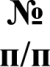 ПоказателиКол-воЕд.измер.1.Образовательная деятельность1.1.Общая численность учащихся (на 31.12.2020)218чел.1.2.Численность учащихся по образовательной программе начальногообщего образования107чел.1.3.Численность учащихся по образовательной программе основногообщего образования96чел.1.4.Численность учащихся по образовательной программе среднегообщего образования15чел.1.5.Численность/удельный вес численности учащихся, успевающихна "4" и "5" по результатам промежуточной аттестации, в общей численности учащихся65чел.1.5.Численность/удельный вес численности учащихся, успевающихна "4" и "5" по результатам промежуточной аттестации, в общей численности учащихся34,6%1.6.Средний балл государственной итоговой аттестации выпускников9 класса по русскому языку - балл1.7.Средний балл государственной итоговой аттестации выпускников9 класса по математике-балл1.8.Средний балл единого государственного экзамена выпускников 11класса по русскому языку-балл1.9.Средний балл единого государственного экзамена выпускников 11класса по математике-балл1.10.Численность/удельный вес численность выпускников 9 класса, получивших неудовлетворительные результаты на государственной итоговой аттестации по русскому языку, в общейчисленности выпускников 9 класса-чел.1.10.Численность/удельный вес численность выпускников 9 класса, получивших неудовлетворительные результаты на государственной итоговой аттестации по русскому языку, в общейчисленности выпускников 9 класса-%1.11.Численность/удельный вес численность выпускников 9 класса, получивших неудовлетворительные результаты на государственной итоговой аттестации по математике, в общейчисленности выпускников 9 класса-чел.1.11.Численность/удельный вес численность выпускников 9 класса, получивших неудовлетворительные результаты на государственной итоговой аттестации по математике, в общейчисленности выпускников 9 класса-%1.12.Численность/удельный вес численности выпускников 11 класса, получивших результаты ниже установленного минимального количества баллов единого государственного экзамена по русскому языку, в общей численности выпускников 11 класса-чел.1.12.Численность/удельный вес численности выпускников 11 класса, получивших результаты ниже установленного минимального количества баллов единого государственного экзамена по русскому языку, в общей численности выпускников 11 класса-%1.13.Численность/удельный  вес  численности  выпускников  11 класса,получивших	результаты	ниже	установленного  минимальногоколичества	баллов	единого	государственного	экзамена	по математике, в общей численность выпускников 11 класса-чел.1.13.Численность/удельный  вес  численности  выпускников  11 класса,получивших	результаты	ниже	установленного  минимальногоколичества	баллов	единого	государственного	экзамена	по математике, в общей численность выпускников 11 класса-%1.14.Численность/удельный вес численности выпускников 9 класса, неполучивших аттестаты об основном общем образовании, в общей численности выпускников 9 класса-чел.1.14.Численность/удельный вес численности выпускников 9 класса, неполучивших аттестаты об основном общем образовании, в общей численности выпускников 9 класса-%1.15.Численность/удельный вес численности выпускников 11 класса, не получивших аттестаты о среднем общем образовании, в общей численности выпускников 11 класса-чел.1.15.Численность/удельный вес численности выпускников 11 класса, не получивших аттестаты о среднем общем образовании, в общей численности выпускников 11 класса-%1.16.Численность/удельный вес численности выпускников 9 класса, получивших	аттестаты	об	основном	общем	образовании	сотличием, в общей численности выпускников 9 класса0чел.1.16.Численность/удельный вес численности выпускников 9 класса, получивших	аттестаты	об	основном	общем	образовании	сотличием, в общей численности выпускников 9 класса0%1.17.Численность/удельный вес численности выпускников 11 класса,получивших аттестаты о среднем общем образовании с отличием в общей численности выпускников 11 класса0чел.1.17.Численность/удельный вес численности выпускников 11 класса,получивших аттестаты о среднем общем образовании с отличием в общей численности выпускников 11 класса0%1.18.Численность/удельный вес численности учащихся, принявших участие в различных олимпиадах, смотрах, конкурсах, в общейчисленности учащихся271чел.1.18.Численность/удельный вес численности учащихся, принявших участие в различных олимпиадах, смотрах, конкурсах, в общейчисленности учащихся41%1.19.Численность/удельный вес численности учащихся - победителей и призеров олимпиад, смотров, конкурсов, в общей численность учащихся, в том числе:31чел.1.19.Численность/удельный вес численности учащихся - победителей и призеров олимпиад, смотров, конкурсов, в общей численность учащихся, в том числе:4,7%1.19.1Регионального уровня8чел.1.19.1Регионального уровня1,2%1.19.2Федерального уровня0чел.1.19.2Федерального уровня0%1.19.3Международного уровня0чел.%1.20.Численность/удельный вес численности учащихся, получающихобразование	с	углубленным	изучением	отдельных	учебных предметов, в общей численности учащихся0чел.1.20.Численность/удельный вес численности учащихся, получающихобразование	с	углубленным	изучением	отдельных	учебных предметов, в общей численности учащихся1.21.Численность/удельный вес численности учащихся, получающихобразование	в	рамках	профильного	обучения,	в	общей численности учащихся12чел.1.21.Численность/удельный вес численности учащихся, получающихобразование	в	рамках	профильного	обучения,	в	общей численности учащихся1,8%1.22.Численность/удельный вес численность учащихся с применениемдистанционных	образовательных	технологий,	электронного обучения, в общей численности учащихся0чел.1.22.Численность/удельный вес численность учащихся с применениемдистанционных	образовательных	технологий,	электронного обучения, в общей численности учащихся0%1.23.Численность/удельный вес	численности	учащихся	в рамкахсетевой формы реализации образовательных программ, в общей численность учащихся0чел.1.23.Численность/удельный вес	численности	учащихся	в рамкахсетевой формы реализации образовательных программ, в общей численность учащихся1.24.Общая численность педагогических работников, в том числе:33чел.1.25.Численность/удельный	вес	численности	педагогическихработников, имеющих высшее образование, в общей численности педагогических работников24чел.1.25.Численность/удельный	вес	численности	педагогическихработников, имеющих высшее образование, в общей численности педагогических работников72,7%1.26.Численность/удельный вес численности педагогических работников, имеющих высшее образование педагогической направленности (профиля), в общей численности педагогическихработников18чел.1.26.Численность/удельный вес численности педагогических работников, имеющих высшее образование педагогической направленности (профиля), в общей численности педагогическихработников54,5%1.27.Численность/удельный	вес	численности	педагогических работников, имеющих среднее профессиональное образование, вобщей численности педагогических работников9чел.1.27.Численность/удельный	вес	численности	педагогических работников, имеющих среднее профессиональное образование, вобщей численности педагогических работников27,2%1.28.Численность/удельный вес численности педагогическихработников, имеющих среднее профессиональное образование педагогической направленности (профиля), в общей численности педагогических работников6чел.1.28.Численность/удельный вес численности педагогическихработников, имеющих среднее профессиональное образование педагогической направленности (профиля), в общей численности педагогических работников18,7%1.29.Численность/удельный	вес	численности	педагогическихработников,	которым		по	результатам	аттестации	присвоена квалификационная	категория,	в	общей	численностипедагогических работников, в том числе:2чел.1.29.Численность/удельный	вес	численности	педагогическихработников,	которым		по	результатам	аттестации	присвоена квалификационная	категория,	в	общей	численностипедагогических работников, в том числе:12,5%1.29.1Высшая10,3чел.%1.29.2Первая10,3чел.0/1.30.Численность7удельный вес численности педагогических работников в общей численность педагогических работников, педагогический стаж работы которых составляет:1.30.1До 5 лет57,7чел.%